附件1报名回执注：以上信息请如实填报。请于2020年12月14日前发送报名回执至邮箱fsnhipa@foxmail.com，联系人：钟思遥，联系方式：86326920附件2会场示意图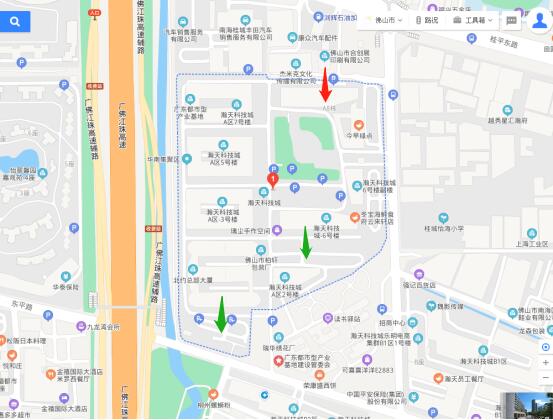 地址：瀚天科技城A8栋207室，红色箭头为停车建议位置。单位姓名职务电话是否需要停车最近是否有出现发热咳嗽等症状是否曾到过新冠病毒高发地